ПРОТОКОЛ № 2общего собрания собственников помещений в многоквартирном доме, расположенного по адресу:Московская область, г. Истра, ул. Рабочий проезд, д. 7г. Истра	«29» июля 2016 г.ул. Рабочий проезд, д. 7Количество помещений в многоквартирном доме: жилых - 140, нежилых - 4. Общая площадь помещений в многоквартирном доме: всего 8722,1 кв. м. (100%), из них 8105,2 кв. м. жилых помещений, в том числе 148 кв. м. муниципальных помещений; 616,9 кв. м. нежилых помещений.Общее собрание собственников помещений в доме созвано по инициативе собственников помещений: Захарова А. А. (кв. 21), Ивановой Л.М. (кв. 109), Лябиной Л.А. (кв. 15), Михайлова К).А. (кв. 48), Милашевского А.В. (кв. 85), Голубевой А.М. (кв. 123), Ромашковой Н.П. (кв. 10), Винокуровой Н.А. (кв. 98), Мурашова А.Н. (кв. 31), Кузнецовой О.А. (кв. 11), Рыковой В.П. (кв. 3).Форма проведения - заочное голосование.Период проведения заочного голосования: с 15 июля 2016 года по 28 июля 2016 года.Место проведения: Московская область, город Истра, ул. Рабочий проезд, дом 7.Председатель собрания - собственник квартиры № 21 Захаров Алексей Алексеевич.Секретарь собрания - собственник квартиры № 110 Мищенко Елена Валерьевна.Счетная комиссия:собственник квартиры № 15 Лябина Лидия Антоновна;собственник квартиры № 21 Захаров Алексей Алексеевич;собственник квартиры № 85 Милатевский Алексей Валентинович;собственник квартиры № 123 Голубева Анастасия Ивановна.Повестка дня:Избрание председателя и секретаря собрания.Избрание счетной комиссии.Выбор в качестве способа управления МКД - управление управляющей компанией.Выбор в соответствии со ст. 161 ЖК РФ управляющей компании:а)	ООО УК «Д.Ф. и Ко»;б)	ООО УК «Феникс».Утверждение условий договора управления МКД с выбранной управляющей компанией сроком на 1 (один) год.Определение места размещения документов общего собрания (уведомлений о проведении собрания и по итогам голосования, информационных материалов по выбираемым УК) - на информационных стендах в холлах 1-го этажа.Определение места хранения документов общего собрания:ый экземпляр - у представителя совета дома Захарова А.А. (кв. 21);ой экземпляр - в выбранной управляющей компании.Определение способа доведения до сведений собственников помещений в МКД о проведении общего собрания и итогов голосования - путем вывешивания уведомлений.В соответствии с п. 3 ст. 48 Жилищного Кодекса РФ «количество голосов, которыми обладает каждый собственник помещения в многоквартирном доме на общем собрании собственников помещений в данном доме, пропорционально его доле в праве общей собственности на общее имущество в данном доме».В собрании приняли участие собственники помещений, обладающие в совокупности – 6135,25 кв.м.,что составляет – 75,7 % от общего количества голосов.Признаны недействительными 6 шт. бюллетеней голосования, обладающие в совокупности – 262,7  кв.м., что составляет -  4,4 % от общего количества голосовавших.В соответствии со ст. 45 Жилищного Кодекса РФ, общее собрание собственников помещений в многоквартирном доме правомочно (имеет кворум), если в нем приняли участие собственники помещений, обладающие более 50 % (пятидесяти процентов) голосов от общего числа голосов.Таким образом, общее собрание правомочно но всем вопросам повестки дня.По вопросам повестки дня голоса распределились следующим образом:Первый вопрос повестки дня:Избрание председателя и секретаря собрания:Формулировка решения: избрать председателем собрания Захарова А.А. и секретарем собрания Мищенко Е.В.Результаты голосования:РЕШЕНИЕ ПРИНЯТО. Второй вопрос повестки дня:Избрание счетной комиссии:Формулировка решения: избрать счетную комиссию в составе:Лябиной Л.А.;Захарова А.А.;Милашевского А.В.;Голубевой А.И.Результаты голосования:РЕШЕНИЕ ПРИНЯТО.Третий вопрос повестки дин:Выбор способа управления МКД:Формулировка решении:	выбрать в качестве способа управления МКД - управлениеуправляющей компанией.Результаты голосования:РЕШЕНИЕ ПРИНЯТО.Четвертый вопрос повестки дня:Выбор в соответствии со ст. 161 ЖК РФ управляющей компании:а)	ООО УК «Д.Ф. и Ко»;б)	ООО УК «Феникс».Формулировка решения: выбрать управляющую компанию. Результаты голосования:РЕШЕНИЕ ПРИНЯТО.Пятый вопрос повестки дня:Утверждение условий договора управления МКД с выбранной управляющей компанией сроком па 1 (один)год:Формулировка решения: утвердить основные условия договора управления МКД с выбранной управляющей компанией сроком на 1 (один) год.Результаты голосования:РЕШЕНИЕ ПРИНЯТО.Шестой вопрос повестки дня:Определение места размещения документов общего собрания (уведомлений о проведении собрания и по итогам голосования, информационных материалов по выбираемым УК):Формулировка решения:	определить места размещения документов общего собрания(уведомлений о проведении собрания и по итогам голосования, информационных материалов по выбираемым УК) - на информационных стендах в холлах 1-ых этажей и на входных дверях подъездов.Результаты голосования:РЕШЕНИЕ ПРИНЯТО.. Седьмой вопрос повестки дня:Определение места хранения документов общего собрания:Формулировка решения; определить места хранения документов общего собрания:ый экземпляр-у председателя общего собрания Захарова А.А. (кв. 21);ой экземпляр - в выбранной управляющей компании.Результаты голосования:РЕШЕНИЕ ПРИНЯТО.Восьмой вопрос повестки дня:Определение способа доведения до сведений собственников помещений в МКД о проведении общего собрания и итогов голосования:Формулировка решения: определить способ доведения до сведений собственников помещений в МКД о проведении общего собрания и итогов голосования - путем вывешивания уведомлений. Результаты голосования:РЕШЕНИЕ ПРИНЯТО.Председатель собрания     Секретарь собрания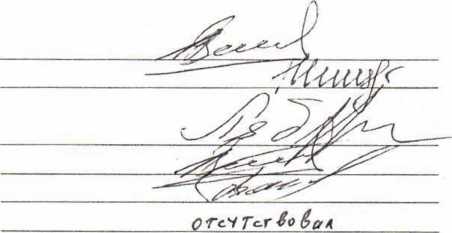 Счетная комиссия: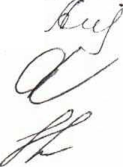 Приложение:- бюллетени заочного голосования (решений собственников помещений) в количестве 115 шт.Варианты голосованияОбщая площадь, принадлежащая проголосовавшим собственникам, кв. м.% голосов от принявших участие собственников в собранииПримечаниеЗА5446,292,7%-ПРОТИВ39,80,7%-ВОЗДЕРЖАЛСЯ                    386,46,6%-ИТОГО:5872,6100%-Варианты голосованияОбщая площадь, принадлежащая проголосовавшим собственникам, кв. м.% голосов от принявших участие собственников в собранииПримечаниеЗА5584,695,1%-ПРОТИВ58,31,0%-ВОЗДЕРЖАЛСЯ                    229,73,9%-ИТОГО:5872,6100%-Варианты голосованияОбщая площадь, принадлежащая проголосовавшим собственникам, кв. м.% голосов от принявших участие собственников в собранииПримечаниеЗА5670,396,6%-ПРОТИВ40,0    0,7%-ВОЗДЕРЖАЛСЯ162,32,7%-ИТОГО:5872,6   100%-Варианты голосованияОбщая площадь, принадлежащая проголосовавшим собственникам, кв. м.% голосов от принявших участие собственников в собранииПримечаниеООО УК «Д.Ф. и Ко»1100,8018,7%-ООО УК «Феникс»4261,4572,6%-ПРОТИВ236,54,0%-ВОЗДЕРЖАЛСЯ273,84,7%-ИТОГО:5872,6    100%-Варианты голосованияОбщая площадь, принадлежащая проголосовавшим собственникам, кв. м.% голосов от принявших участие собственников в собранииПримечаниеЗА5533,994,2%-ПРОТИВ121,82,1%-ВОЗДЕРЖАЛСЯ216,93,7%-ИТОГО:5872,6100%-Варианты голосованияОбщая площадь, принадлежащая проголосовавшим собственникам, кв. м.% голосов от принявших участие собственников в собранииПримечаниеЗА5708,997,2%---ПРОТИВ59,91,0%-ВОЗДЕРЖАЛСЯ103,81,8%-ИТОГО:5872,6100%-Варианты голосованияОбщая площадь, принадлежащая проголосовавшим собственникам, кв. м.% голосов от принявших участие собственников в собранииПримечаниеЗА5650,696,2%96,2%ПРОТИВ                     91,81,6%1,6%ВОЗДЕРЖАЛСЯ                    130,22,2%2,2%ИТОГО:5872,6100%100%Варианты голосованияОбщая площадь, принадлежащая проголосовавшим собственникам, кв. м.% голосов от принявших участие собственников в собранииПримечаниеЗА5708,997,2%-ПРОТИВ40,00,7%-ВОЗДЕРЖАЛСЯ123,72,1%-ИТОГО:5872,6100%100%-